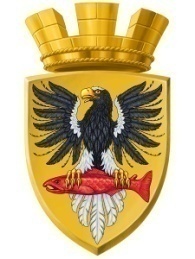 Р О С С И Й С К А Я  Ф Е Д Е Р А Ц И ЯКАМЧАТСКИЙ КРАЙП О С Т А Н О В Л Е Н И ЕАДМИНИСТРАЦИИ ЕЛИЗОВСКОГО ГОРОДСКОГО ПОСЕЛЕНИЯОт 27.06.2018 года                                                                                                                № 786-п         г.ЕлизовоО размещении в федеральной информационной адресной системе сведений об адресах присвоенных объектам адресации – помещениям в многоквартирном жилом доме № 9а по ул. Первомайская в г. Елизово	Руководствуясь ч.3 ст.5 и ч.3 ст.9 Федерального закона от 28.12.2013        № 443-ФЗ «О федеральной информационной адресной системе и о внесении изменений в Федеральный закон «Об общих принципах организации местного самоуправления в Российской Федерации», ст. 14 Федерального закона от 06.10.2003 № 131-ФЗ «Об общих принципах организации местного самоуправления в РФ», Уставом Елизовского городского поселения, Приказом Минфина России от 05.11.2015 № 171н «Об утверждении Перечня элементов планировочной структуры, элементов улично-дорожной сети, элементов объектов адресации, типов зданий (сооружений), помещений, используемых в качестве реквизитов адреса, и Правил сокращенного наименования адресообразующих элементов», в целях актуализации информации в федеральной информационной адресной системе,ПОСТАНОВЛЯЮ:1. Разместить в федеральной информационной адресной системе сведения об адресах, присвоенных объектам адресации - помещениям в многоквартирном жилом доме № 9а по ул. Первомайская в г. Елизово, ранее не размещенные в государственном адресном реестре, согласно приложению к настоящему постановлению.2. Направить данное постановление в федеральную информационную адресную систему для внесения сведений установленных данным постановлением.Управлению делами администрации Елизовского городского поселения опубликовать (обнародовать) настоящее постановление в средствах массовой информации и разместить в информационно-телекоммуникационной сети «Интернет» на официальном сайте администрации Елизовского городского поселения.Контроль за исполнением настоящего постановления возложить на руководителя Управления архитектуры и градостроительства администрации Елизовского городского поселения.ВрИО Главы администрации Елизовского городского поселения                                                    Д.Б. ЩипицынПриложение к постановлению администрации Елизовского городского поселенияот 27.06.2018 № 786 -пПриложение к постановлению администрации Елизовского городского поселенияот 27.06.2018 № 786 -пПриложение к постановлению администрации Елизовского городского поселенияот 27.06.2018 № 786 -пПриложение к постановлению администрации Елизовского городского поселенияот 27.06.2018 № 786 -пПриложение к постановлению администрации Елизовского городского поселенияот 27.06.2018 № 786 -пПриложение к постановлению администрации Елизовского городского поселенияот 27.06.2018 № 786 -пПриложение к постановлению администрации Елизовского городского поселенияот 27.06.2018 № 786 -п1.помещение,помещение,с кадастровым номером 41:05:0101002:1662, с кадастровым номером 41:05:0101002:1662, с кадастровым номером 41:05:0101002:1662, адрес: Россия,1.Камчатский край, Елизовский муниципальный  район, Елизовское городское поселение, Камчатский край, Елизовский муниципальный  район, Елизовское городское поселение, Камчатский край, Елизовский муниципальный  район, Елизовское городское поселение, Камчатский край, Елизовский муниципальный  район, Елизовское городское поселение, Камчатский край, Елизовский муниципальный  район, Елизовское городское поселение, Камчатский край, Елизовский муниципальный  район, Елизовское городское поселение, 1.Елизово г.,  Первомайская ул.,Первомайская ул.,д. 9а,кв.1кв.12.помещение,помещение,с кадастровым номером 41:05:0101002:1663, с кадастровым номером 41:05:0101002:1663, с кадастровым номером 41:05:0101002:1663, адрес: Россия,2.Камчатский край, Елизовский муниципальный район, Елизовское городское поселение,  Камчатский край, Елизовский муниципальный район, Елизовское городское поселение,  Камчатский край, Елизовский муниципальный район, Елизовское городское поселение,  Камчатский край, Елизовский муниципальный район, Елизовское городское поселение,  Камчатский край, Елизовский муниципальный район, Елизовское городское поселение,  Камчатский край, Елизовский муниципальный район, Елизовское городское поселение,  2.Елизово г.,  Первомайская ул.,Первомайская ул.,д. 9а,кв.2кв.23.помещение,помещение,с кадастровым номером 41:05:0101002:1664, с кадастровым номером 41:05:0101002:1664, с кадастровым номером 41:05:0101002:1664, адрес: Россия,3.Камчатский край, Елизовский муниципальный  район, Елизовское городское поселение,Камчатский край, Елизовский муниципальный  район, Елизовское городское поселение,Камчатский край, Елизовский муниципальный  район, Елизовское городское поселение,Камчатский край, Елизовский муниципальный  район, Елизовское городское поселение,Камчатский край, Елизовский муниципальный  район, Елизовское городское поселение,Камчатский край, Елизовский муниципальный  район, Елизовское городское поселение,3.Елизово г.,  Первомайская ул.,Первомайская ул.,д. 9а,кв.3кв.34.помещение,помещение,с кадастровым номером 41:05:0101002:1668, с кадастровым номером 41:05:0101002:1668, с кадастровым номером 41:05:0101002:1668, адрес: Россия,4.Камчатский край, Елизовский муниципальный  район, Елизовское городское поселение,Камчатский край, Елизовский муниципальный  район, Елизовское городское поселение,Камчатский край, Елизовский муниципальный  район, Елизовское городское поселение,Камчатский край, Елизовский муниципальный  район, Елизовское городское поселение,Камчатский край, Елизовский муниципальный  район, Елизовское городское поселение,Камчатский край, Елизовский муниципальный  район, Елизовское городское поселение,4.Елизово г.,  Первомайская ул.,Первомайская ул.,д. 9а,кв.4кв.45.помещение,помещение,с кадастровым номером 41:05:0101002:1669, с кадастровым номером 41:05:0101002:1669, с кадастровым номером 41:05:0101002:1669, адрес: Россия,5.Камчатский край, Елизовский муниципальный  район, Елизовское городское поселение,Камчатский край, Елизовский муниципальный  район, Елизовское городское поселение,Камчатский край, Елизовский муниципальный  район, Елизовское городское поселение,Камчатский край, Елизовский муниципальный  район, Елизовское городское поселение,Камчатский край, Елизовский муниципальный  район, Елизовское городское поселение,Камчатский край, Елизовский муниципальный  район, Елизовское городское поселение,5.Елизово г.,  Первомайская ул.,Первомайская ул.,д. 9а,кв.5кв.56.помещение,помещение,с кадастровым номером 41:05:0101002:1670, с кадастровым номером 41:05:0101002:1670, с кадастровым номером 41:05:0101002:1670, адрес: Россия,6.Камчатский край, Елизовский муниципальный  район, Елизовское городское поселение,Камчатский край, Елизовский муниципальный  район, Елизовское городское поселение,Камчатский край, Елизовский муниципальный  район, Елизовское городское поселение,Камчатский край, Елизовский муниципальный  район, Елизовское городское поселение,Камчатский край, Елизовский муниципальный  район, Елизовское городское поселение,Камчатский край, Елизовский муниципальный  район, Елизовское городское поселение,6.Елизово г.,  Первомайская ул.,Первомайская ул.,д. 9а,кв.6кв.67.помещение,помещение,с кадастровым номером 41:05:0101002:1674, с кадастровым номером 41:05:0101002:1674, с кадастровым номером 41:05:0101002:1674, адрес: Россия,7.Камчатский край, Елизовский муниципальный  район, Елизовское городское поселение,Камчатский край, Елизовский муниципальный  район, Елизовское городское поселение,Камчатский край, Елизовский муниципальный  район, Елизовское городское поселение,Камчатский край, Елизовский муниципальный  район, Елизовское городское поселение,Камчатский край, Елизовский муниципальный  район, Елизовское городское поселение,Камчатский край, Елизовский муниципальный  район, Елизовское городское поселение,7.Елизово г.,  Первомайская ул.,Первомайская ул.,д. 9а,кв.7кв.78.помещение,помещение,с кадастровым номером 41:05:0101002:1675, с кадастровым номером 41:05:0101002:1675, с кадастровым номером 41:05:0101002:1675, адрес: Россия,8.Камчатский край, Елизовский муниципальный  район, Елизовское городское поселение,Камчатский край, Елизовский муниципальный  район, Елизовское городское поселение,Камчатский край, Елизовский муниципальный  район, Елизовское городское поселение,Камчатский край, Елизовский муниципальный  район, Елизовское городское поселение,Камчатский край, Елизовский муниципальный  район, Елизовское городское поселение,Камчатский край, Елизовский муниципальный  район, Елизовское городское поселение,8.Елизово г.,  Первомайская ул.,Первомайская ул.,д. 9а,кв.8кв.89.помещение,помещение,с кадастровым номером 41:05:0101002:1676, с кадастровым номером 41:05:0101002:1676, с кадастровым номером 41:05:0101002:1676, адрес: Россия,9.Камчатский край, Елизовский муниципальный  район, Елизовское городское поселение,Камчатский край, Елизовский муниципальный  район, Елизовское городское поселение,Камчатский край, Елизовский муниципальный  район, Елизовское городское поселение,Камчатский край, Елизовский муниципальный  район, Елизовское городское поселение,Камчатский край, Елизовский муниципальный  район, Елизовское городское поселение,Камчатский край, Елизовский муниципальный  район, Елизовское городское поселение,9.Елизово г.,  Первомайская ул.,Первомайская ул.,д. 9а,кв.9кв.910.помещение,помещение,с кадастровым номером 41:05:0101002:1680, с кадастровым номером 41:05:0101002:1680, с кадастровым номером 41:05:0101002:1680, адрес: Россия,10.Камчатский край, Елизовский муниципальный  район, Елизовское городское поселение,Камчатский край, Елизовский муниципальный  район, Елизовское городское поселение,Камчатский край, Елизовский муниципальный  район, Елизовское городское поселение,Камчатский край, Елизовский муниципальный  район, Елизовское городское поселение,Камчатский край, Елизовский муниципальный  район, Елизовское городское поселение,Камчатский край, Елизовский муниципальный  район, Елизовское городское поселение,10.Елизово г.,  Первомайская ул.,Первомайская ул.,д. 9а,кв.10кв.1011.помещение,помещение,с кадастровым номером 41:05:0101002:1681, с кадастровым номером 41:05:0101002:1681, с кадастровым номером 41:05:0101002:1681, адрес: Россия,11.Камчатский край, Елизовский муниципальный  район, Елизовское городское поселение,Камчатский край, Елизовский муниципальный  район, Елизовское городское поселение,Камчатский край, Елизовский муниципальный  район, Елизовское городское поселение,Камчатский край, Елизовский муниципальный  район, Елизовское городское поселение,Камчатский край, Елизовский муниципальный  район, Елизовское городское поселение,Камчатский край, Елизовский муниципальный  район, Елизовское городское поселение,11.Елизово г.,  Первомайская ул.,Первомайская ул.,д. 9а,кв.11кв.1112.помещение,помещение,с кадастровым номером 41:05:0101002:1682, с кадастровым номером 41:05:0101002:1682, с кадастровым номером 41:05:0101002:1682, адрес: Россия,12.Камчатский край, Елизовский муниципальный район, Елизовское городское поселение, Камчатский край, Елизовский муниципальный район, Елизовское городское поселение, Камчатский край, Елизовский муниципальный район, Елизовское городское поселение, Камчатский край, Елизовский муниципальный район, Елизовское городское поселение, Камчатский край, Елизовский муниципальный район, Елизовское городское поселение, Камчатский край, Елизовский муниципальный район, Елизовское городское поселение, 12.Елизово г.,  Первомайская ул.,Первомайская ул.,д. 9а,кв.12кв.1213.помещение,помещение,с кадастровым номером 41:05:0101002:1665, с кадастровым номером 41:05:0101002:1665, с кадастровым номером 41:05:0101002:1665, адрес: Россия,13.Камчатский край, Елизовский муниципальный район, Елизовское городское поселение, Камчатский край, Елизовский муниципальный район, Елизовское городское поселение, Камчатский край, Елизовский муниципальный район, Елизовское городское поселение, Камчатский край, Елизовский муниципальный район, Елизовское городское поселение, Камчатский край, Елизовский муниципальный район, Елизовское городское поселение, Камчатский край, Елизовский муниципальный район, Елизовское городское поселение, 13.Елизово г.,  Первомайская ул.,Первомайская ул.,д. 9а,кв.13кв.1314.помещение,помещение,с кадастровым номером 41:05:0101002:1666, с кадастровым номером 41:05:0101002:1666, с кадастровым номером 41:05:0101002:1666, адрес: Россия,14.Камчатский край, Елизовский муниципальный район, Елизовское городское поселение, Камчатский край, Елизовский муниципальный район, Елизовское городское поселение, Камчатский край, Елизовский муниципальный район, Елизовское городское поселение, Камчатский край, Елизовский муниципальный район, Елизовское городское поселение, Камчатский край, Елизовский муниципальный район, Елизовское городское поселение, Камчатский край, Елизовский муниципальный район, Елизовское городское поселение, 14.Елизово г.,  Первомайская ул.,Первомайская ул.,д. 9а,кв.14кв.1415.помещение,помещение,с кадастровым номером 41:05:0101002:1667, с кадастровым номером 41:05:0101002:1667, с кадастровым номером 41:05:0101002:1667, адрес: Россия,15.Камчатский край, Елизовский муниципальный район, Елизовское городское поселение, Камчатский край, Елизовский муниципальный район, Елизовское городское поселение, Камчатский край, Елизовский муниципальный район, Елизовское городское поселение, Камчатский край, Елизовский муниципальный район, Елизовское городское поселение, Камчатский край, Елизовский муниципальный район, Елизовское городское поселение, Камчатский край, Елизовский муниципальный район, Елизовское городское поселение, 15.Елизово г.,  Первомайская ул.,Первомайская ул.,д. 9а,кв.15кв.1516.помещение,помещение,с кадастровым номером 41:05:0101002:1671, с кадастровым номером 41:05:0101002:1671, с кадастровым номером 41:05:0101002:1671, адрес: Россия,16.Камчатский край, Елизовский муниципальный район, Елизовское городское поселение, Камчатский край, Елизовский муниципальный район, Елизовское городское поселение, Камчатский край, Елизовский муниципальный район, Елизовское городское поселение, Камчатский край, Елизовский муниципальный район, Елизовское городское поселение, Камчатский край, Елизовский муниципальный район, Елизовское городское поселение, Камчатский край, Елизовский муниципальный район, Елизовское городское поселение, 16.Елизово г.,  Первомайская ул.,Первомайская ул.,д. 9а,кв.16кв.1617.помещение,помещение,с кадастровым номером 41:05:0101002:1672, с кадастровым номером 41:05:0101002:1672, с кадастровым номером 41:05:0101002:1672, адрес: Россия,17.Камчатский край, Елизовский муниципальный район, Елизовское городское поселение, Камчатский край, Елизовский муниципальный район, Елизовское городское поселение, Камчатский край, Елизовский муниципальный район, Елизовское городское поселение, Камчатский край, Елизовский муниципальный район, Елизовское городское поселение, Камчатский край, Елизовский муниципальный район, Елизовское городское поселение, Камчатский край, Елизовский муниципальный район, Елизовское городское поселение, 17.Елизово г.,  Первомайская ул.,Первомайская ул.,д. 9а,кв.17кв.1718.помещение,помещение,с кадастровым номером 41:05:0101002:1673, с кадастровым номером 41:05:0101002:1673, с кадастровым номером 41:05:0101002:1673, адрес: Россия,18.Камчатский край, Елизовский муниципальный район, Елизовское городское поселение, Камчатский край, Елизовский муниципальный район, Елизовское городское поселение, Камчатский край, Елизовский муниципальный район, Елизовское городское поселение, Камчатский край, Елизовский муниципальный район, Елизовское городское поселение, Камчатский край, Елизовский муниципальный район, Елизовское городское поселение, Камчатский край, Елизовский муниципальный район, Елизовское городское поселение, 18.Елизово г.,  Первомайская ул.,Первомайская ул.,д. 9а,кв.18кв.1819.помещение,помещение,с кадастровым номером 41:05:0101002:1677, с кадастровым номером 41:05:0101002:1677, с кадастровым номером 41:05:0101002:1677, адрес: Россия,19.Камчатский край, Елизовский муниципальный район, Елизовское городское поселение, Камчатский край, Елизовский муниципальный район, Елизовское городское поселение, Камчатский край, Елизовский муниципальный район, Елизовское городское поселение, Камчатский край, Елизовский муниципальный район, Елизовское городское поселение, Камчатский край, Елизовский муниципальный район, Елизовское городское поселение, Камчатский край, Елизовский муниципальный район, Елизовское городское поселение, 19.Елизово г.,  Первомайская ул.,Первомайская ул.,д. 9а,кв.19кв.1920.помещение,помещение,с кадастровым номером 41:05:0101002:1678, с кадастровым номером 41:05:0101002:1678, с кадастровым номером 41:05:0101002:1678, адрес: Россия,20.Камчатский край, Елизовский муниципальный район, Елизовское городское поселение, Камчатский край, Елизовский муниципальный район, Елизовское городское поселение, Камчатский край, Елизовский муниципальный район, Елизовское городское поселение, Камчатский край, Елизовский муниципальный район, Елизовское городское поселение, Камчатский край, Елизовский муниципальный район, Елизовское городское поселение, Камчатский край, Елизовский муниципальный район, Елизовское городское поселение, 20.Елизово г.,  Первомайская ул.,Первомайская ул.,д. 9а,кв.20кв.2021.помещение,помещение,с кадастровым номером 41:05:0101002:1679, с кадастровым номером 41:05:0101002:1679, с кадастровым номером 41:05:0101002:1679, адрес: Россия,21.Камчатский край, Елизовский муниципальный район, Елизовское городское поселение, Камчатский край, Елизовский муниципальный район, Елизовское городское поселение, Камчатский край, Елизовский муниципальный район, Елизовское городское поселение, Камчатский край, Елизовский муниципальный район, Елизовское городское поселение, Камчатский край, Елизовский муниципальный район, Елизовское городское поселение, Камчатский край, Елизовский муниципальный район, Елизовское городское поселение, 21.Елизово г.,  Первомайская ул.,Первомайская ул.,д. 9а,кв.21кв.2122.помещение,помещение,с кадастровым номером 41:05:0101002:1683, с кадастровым номером 41:05:0101002:1683, с кадастровым номером 41:05:0101002:1683, адрес: Россия,22.Камчатский край, Елизовский муниципальный район, Елизовское городское поселение, Камчатский край, Елизовский муниципальный район, Елизовское городское поселение, Камчатский край, Елизовский муниципальный район, Елизовское городское поселение, Камчатский край, Елизовский муниципальный район, Елизовское городское поселение, Камчатский край, Елизовский муниципальный район, Елизовское городское поселение, Камчатский край, Елизовский муниципальный район, Елизовское городское поселение, 22.Елизово г.,  Первомайская ул.,Первомайская ул.,д. 9а,кв.22кв.2223.помещение,помещение,с кадастровым номером 41:05:0101002:1684, с кадастровым номером 41:05:0101002:1684, с кадастровым номером 41:05:0101002:1684, адрес: Россия,23.Камчатский край, Елизовский муниципальный район, Елизовское городское поселение, Камчатский край, Елизовский муниципальный район, Елизовское городское поселение, Камчатский край, Елизовский муниципальный район, Елизовское городское поселение, Камчатский край, Елизовский муниципальный район, Елизовское городское поселение, Камчатский край, Елизовский муниципальный район, Елизовское городское поселение, Камчатский край, Елизовский муниципальный район, Елизовское городское поселение, 23.Елизово г.,  Первомайская ул.,Первомайская ул.,д. 9а,кв.23кв.2324.помещение,помещение,с кадастровым номером 41:05:0101002:1685, с кадастровым номером 41:05:0101002:1685, с кадастровым номером 41:05:0101002:1685, адрес: Россия,24.Камчатский край, Елизовский муниципальный район, Елизовское городское поселение, Камчатский край, Елизовский муниципальный район, Елизовское городское поселение, Камчатский край, Елизовский муниципальный район, Елизовское городское поселение, Камчатский край, Елизовский муниципальный район, Елизовское городское поселение, Камчатский край, Елизовский муниципальный район, Елизовское городское поселение, Камчатский край, Елизовский муниципальный район, Елизовское городское поселение, 24.Елизово г.,  Первомайская ул.,Первомайская ул.,д. 9а,кв.24кв.24